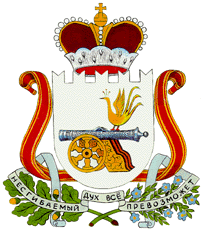 Совет  депутатовЧИСТИКОВСКОГО  сельского  поселенияРУДНЯНСКОГО района Смоленской областиРЕШЕНИЕот 01.10.2019     № 35        В соответствии с Федеральным  законом от 26.12.2008 №294-ФЗ «О защите прав юридических лиц и индивидуальных предпринимателей при осуществлении государственного контроля (надзора) и муниципального контроля», Федеральным законом от 06.10.2003 №131- ФЗ «Об общих принципах организации местного самоуправления в Российской Федерации», руководствуясь Уставом Чистиковского сельского поселения Руднянского района Смоленской области, Совет депутатов Чистиковского сельского поселения Руднянского района Смоленской области РЕШИЛ:Утвердить Порядок ведения перечня видов муниципального контроля и органов местного самоуправления Чистиковского сельского поселения Руднянского района Смоленской области, уполномоченных на их осуществление (приложение №1).Утвердить форму перечня видов муниципального контроля и органов местного самоуправления Чистиковского сельского поселения Руднянского района Смоленской области, уполномоченных на их осуществление (приложение №2 ).Настоящее решение вступает в силу после его официального опубликования в  соответствии с Уставом  Чистиковского сельского поселения Руднянского района Смоленской области.Глава муниципального образования Чистиковского сельского поселенияРуднянского района Смоленской области                                               А.А. Панфилов                                                                                  Приложение №1 к решению Совета депутатовЧистиковского сельского поселения Руднянского района Смоленской областиот 01.10.2019 № 35ПОРЯДОКВедения перечня видов муниципального контроля и органов местного самоуправления Чистиковского сельского поселения Руднянского района Смоленской области, уполномоченных на их осуществление.Настоящий порядок ведения перечня видов муниципального контроля и органов местного самоуправления Чистиковского сельского поселения Руднянского района Смоленской области, уполномоченных на их осуществление, разработан в целях обеспечения соблюдения прав юридических лиц и индивидуальных предпринимателей при осуществлении муниципального контроля на территории Чистиковского сельского поселения Руднянского района Смоленской области, обеспечение доступности и прозрачности сведений  об осуществлении видов муниципального контроля органами местного самоуправления, уполномоченными на их осуществление.Перечень видов муниципального контроля и органов местного самоуправления Чистиковского сельского поселения Руднянского района Смоленской области, уполномоченных на их осуществление (далее –Перечень), представляет собой систематизированный  свод сведений:     - о видах муниципального контроля, осуществляемого органами местного   самоуправления Чистиковского сельского поселения Руднянского района Смоленской области;    - об органах местного самоуправления Чистиковского сельского поселения Руднянского района Смоленской области, уполномоченных на осуществления соответствующих видов муниципального контроля на  территории поселения.    3. Формирование и ведения Перечня осуществляется  администрацией поселения на основании нормативных  правовых актов о принятии, прекращении действия или изменении правовых норм, наделяющих орган местного самоуправления  полномочиями по осуществлению соответствующего вида муниципального контроля.    4. Ведение Перечня включает в себя следующие процедуры;    4.1 Включение в Перечень сведений  с присвоением регистрационного номера;    4.2 Внесение изменений в сведения, содержащиеся в перечне;    4.3 Исключение сведений из Перечня.    5. В перечень включается следующая информация:    - наименование вида муниципального контроля, осуществляемого на территории Чистиковского сельского поселения Руднянского района Смоленской области;   - наименование органа местного самоуправления  Чистиковского сельского поселения Руднянского района Смоленской области, уполномоченного на осуществление соответствующего вида муниципального контроля ( с указанием наименования отдела органа местного самоуправления, наделенного соответствующими полномочиями);  - реквизиты нормативно правовых актов Российской Федерации,Смоленской области, муниципальных правовых актов Чистиковского сельского поселения Руднянского района Смоленской области, регулирующий соответствующий вид муниципального контроля (в последней действующей редакции).   6. Основанием для внесения изменений в сведения, содержащихся в перечне является принятие нормативного  правового акта о введении в действие, прекращении действия или изменения правовых норм, наделяющих  орган местного самоуправления Чистиковского сельского поселения Руднянского района Смоленской области полномочиями по осуществлению соответствующего муниципального контроля.  7. внесение изменений в Перечень осуществляется в течении 10 рабочих дней со дня принятия (издания )муниципального правового акта, предусмотренного пунктом 6 Порядка, или внесения в него изменений.  8. Ответственность за своевременную актуализацию  и достоверность  сведений Перечня несет Администрация Чистиковского сельского поселения Руднянского района Смоленской области.  9. Информация, включенная в Перечень, является общедоступной. Актуальная версия Перечня подлежит размещению на официальном сайте Чистиковского сельского поселения Руднянского района Смоленской области в информационно-телекоммуникационной сети «Интернет» в течении 10 рабочих дней со дня внесения соответствующих изменений, дополнений в Перечень.Приложение №2 к решению Совета депутатовЧистиковского сельского поселения Руднянского района Смоленской областиот 01.10.2019 №35                                                       ФОРМА ПЕРЕЧНЯвидов муниципального контроля и органов местного самоуправления  Чистиковского сельского поселения Руднянского района Смоленской области, уполномоченных на осуществление.Об утверждении Порядка  ведения перечня  муниципального контроля и органов местного самоуправления, уполномоченных на их осуществление№ п/пНаименование видамуниципальногоконтроляНаименование органа (специалиста), уполномоченного на осуществление соответствующего вида муниципального контроля.Наименование и реквизиты нормативного правового акта, которым предусмотрено осуществление муниципального контроляНаименование и реквизиты муниципального правового акта, которым утвержден порядок осуществления муниципального контроля и (или)административный  регламент осуществления муниципального контроля. 1.